ОПЕРАТИВНЫЙ ЕЖЕДНЕВНЫЙ ПРОГНОЗвозникновения и развития чрезвычайных ситуаций на территории Удмуртской Республикина 08 марта 2018 г.(подготовлено на основании информации Удмуртского центра по гидрометеорологии и мониторингу окружающей среды – ФГБУ «Верхне-Волжское управление по гидрометеорологии и мониторингу окружающей среды», 
Министерства природных ресурсов и охраны окружающей среды Удмуртской Республики,Главного управления ветеринарии УР, ПАО «Удмуртэнерго», АО «Газпром газораспределение Ижевск»,Территориального управления Роспотребнадзора по Удмуртской Республике, ФБУЗ «Центр гигиены и эпидемиологии в Удмуртской Республике», Западно-Уральского Ростехнадзора по Удмуртской Республике,Управления государственной инспекции безопасности дорожного движения Министерства внутренних дел 
Удмуртской Республики, статистических данных).1.1. Метеорологическая обстановкаОбстановка за прошедшие сутки 06 марта 2018 г.За прошедшие сутки чрезвычайных ситуаций техногенного, природного
 и биолого – социального характера не зарегистрировано.Постановлением Главы МО «Город Ижевск» от 09.11.2017 г. №482 
с 18 час. 00 мин. 09.11.2017 г. органы управления, силы и средства Ижевского городского звена Удмуртской территориальной подсистемы Единой государственной системы предупреждения и ликвидации ЧС функционируют 
в режиме «ЧРЕЗВЫЧАЙНАЯ СИТУАЦИЯ».Приказом начальника Главного Управления МЧС России по Удмуртской Республике №138 С 07.00 час.(мск) 11 ноября 2017 года введен режим функционирования «ПОВЫШЕННАЯ ГОТОВНОСТЬ» для Главного управления МЧС России по Удмуртской Республике и подведомственных Главному управлению учреждений.Приказом начальника Главного управления МЧС России по Удмуртской Республике от 15.02.2018 г. №64 с 09.00 (мск) 22 февраля до 09.00 (мск) 
26 февраля 2018 года и с 09.00 (мск) 07 марта до 09.00 (мск) 12 марта 2018 года органы управления и силы постоянной готовности Главного управления МЧС России по Удмуртской Республике и подведомственные ему  учреждения приведены в режим функционирования «ПОВЫШЕННАЯ ГОТОВНОСТЬ».Прогноз метеорологической обстановкиПо данным Удмуртского центра по гидрометеорологии и мониторингу окружающей среды – ФГБУ «Верхне-Волжское управление по гидрометеорологии 
и мониторингу окружающей среды»:ОЯ: не прогнозируются.НЯ: не прогнозируются.08 марта. Переменная облачность. Без существенных осадков. Ветер западный ночью 8-13 м/с, днем 5-10 м/с. Температура воздуха ночью -17...-22°С, днем -6...-11°С.09 марта. Переменная облачность. Местами небольшой снег. Ветер северо-западный 3-8 м/с. Температура воздуха ночью -17...-22°С, днем -6...-11°С.10 марта. Переменная облачность. Местами слабый снег. Ветер северо-западный с переходом на северо-восточный 3-8 м/с. Температура воздуха ночью 
-17...-22°С, днем -6...-11°С.Атмосферное давление 748  мм рт.ст. Относительная влажность воздуха 78 %.1.2. Биолого-социальная обстановкаЭпизоотическая обстановкаПо данным Главного управления ветеринарии Удмуртской Республики 
в ближайший период сохранится стабильная эпизоотическая обстановка. 
В отдельных муниципальных образованиях возможны единичные случаи заболевания бешенством среди диких и домашних животных (Можгинский, Воткинский, Вавожский, Граховский, Киясовский, Кизнерский, Сарапульский, Малопургинский, Селтинский районы; источник–инфицированные животные).Эпизоотическая обстановка на территории Удмуртской Республики в норме. Установлены ограничительные мероприятия (карантин) по бешенству 
в 4 муниципальных образованиях, 4 населенных пунктах.1.3. Радиационно-химическая и экологическая обстановкаРадиационная обстановка на территории республики в норме. 
Естественный радиационный фон: 11-13 мкР/час (ПДК 20 мкР/час).1.4. Гидрологическая обстановкаГидрологическая обстановкаНа территории Удмуртской Республики паромные и ледовые переправы 
не функционируют.1.5. Геомагнитная обстановкаНа подотчетной территории Удмуртской Республики геомагнитные 
возмущения не прогнозируются. 1.6. Лесопожарная обстановкаПриродных пожаров не зарегистрировано. (АППГ – 0)С начала 2018 года природных пожаров не зарегистрировано. 2. Прогноз возникновения происшествий (ЧС).Опасные метеорологические явления: не прогнозируются.Неблагоприятные метеорологические явления: не прогнозируются.2.1. Природно-техногенные источники происшествий (ЧС).Лесопожарная обстановка.ЧС не прогнозируется.Согласно статистическим данным за период с 2012 по 2017 год, полученным от Министерства лесного хозяйства Удмуртской Республики с 08 по 14 марта 2018 года ЧС и угроз возникновения ЧС, вызванных природными пожарами, 
на территории Удмуртской Республики не прогнозируется.При проведении сжигания порубочных остатков руководствоваться методическими рекомендациями по сжиганию порубочных остатков в лесах.Сжигание порубочных остатков производится организацией, осуществляющей использование лесов в период, начиная с установившейся дождливой погодой или образованием снежного покрова.О проведении работ по сжиганию порубочных остатков информируется ЦУКС ГУ МЧС России по Удмуртский Республике через ЕДДС муниципального образования. Информация о планируемом сжигании порубочных остатков должна быть предоставлена не позднее, чем за сутки до начала работ.В процессе проведения работ обеспечить исправное техническое состояние приспособленной техники и средств пожаротушения.Сжигание порубочных остатков запрещается:- при действии на территории особого противопожарного режима;- методом сплошного пала;- при поступлении информации о приближающихся неблагоприятных 
и опасных метеорологических явлений, связанных с сильными порывами ветра;- под кронами деревьев;- при скорости ветра более 10 м/с.Сейсмологический прогноз.ЧС не прогнозируется.Территория Удмуртской Республики характеризуется низкой сейсмической опасностью. Возникновение землетрясений не прогнозируется.Происшествия на водных объектах.На водных объектах происшествий за сутки не зарегистрировано(АППГ - 0).В 2018 году зарегистрировано:-	0 происшествий (АППГ – 0);-	0 человек погибло (в т.ч. детей – 0) (АППГ – 0);-	0 человек спасено (АППГ – 0).ЧС не прогнозируется.Увеличивается вероятность возникновения происшествий на водных объектах 
в городе Ижевск (Ижевский пруд) в связи с началом предполоводного понижения уровня воды в водохранилище, в результате чего на льду возможно образование трещин и промоин.Сохраняется вероятность происшествий, и гибели людей на водных объектах 
из-за несоблюдения правил поведения, особенно в состоянии алкогольного 
или наркотического опьянения, оставления детей вблизи водоемов без присмотра взрослых.Наибольшая вероятность возникновения происшествий на водных объектах 
в городах Ижевск (Ижевский пруд), Воткинск (Воткинский пруд), Воткинском, Сарапульском, Завьяловском, Каракулинском районах (р. Кама).По среднемноголетним данным Министерства транспорта и дорожного хозяйства Удмуртской Республики, ФБУ «Камводпуть Нижне-Камского района водных путей и судоходства» и ФБУ «Администрации Волжского бассейна внутренних водных путей» Вятского района водных путей и судоходства в период с 08 по 14 марта 2018 года на водном транспорте на территории Удмуртской Республики ЧС и угроз возникновения ЧС не прогнозируется. Повышается риск провалов людей под неокрепший лёд, особенно в местах массового выхода людей на лёд. На реках и водоемах республики открыто 25 мест массового выхода людей на лед. Толщина льда в отдельных местах составляет 
10-70 см.Места массового выхода людей на лёд.2.2. Техногенные источники происшествий (ЧС)Техногенные пожары:За прошедшие сутки  зарегистрирован 2 техногенный пожар.Дорожно-транспортные происшествия:Пожарно-спасательные подразделения реагировали на ДТП 3 раза.Обстановка на объектах ЖКХ.Техногенных ЧС не зарегистрировано.Техногенные пожары.ЧС не прогнозируется.Сохраняется риск увеличения числа техногенных пожаров по причине нарушения правил пожарной безопасности при эксплуатации бытовых электроприборов, электрооборудования, газового оборудования, неосторожность при курении, в том числе в нетрезвом состоянии.На основании среднемноголетних данных о техногенных пожарах в городах 
и районах Удмуртской Республики на 08.03.2018 г. возможно до 5 техногенных пожаров с вероятностью возникновения (0,176) (города Ижевск, Сарапул, Камбарка, Глазов, Можга, Воткинск, Игринский, Увинский, Завьяловский районы).Для ликвидации техногенных пожаров на круглосуточном дежурстве 
находятся 1877 чел. и 516 ед. тех. всех видов пожарной охраны Удмуртской Республики, а также осуществляют деятельность 444 подразделения добровольной пожарной охраны общей численностью 8644 чел.Автомобильный транспорт.ЧС не прогнозируется.По среднемноголетним данным ГИБДД МВД по Удмуртской Республике
на 08.03.2018 г. прогнозируется до 7 ДТП и нарушений движения на автодорогах местного значения с пострадавшими, вероятностью возникновения (0,224) (источник происшествий - несоблюдение правил дорожного движения, плохое состояние дорожного покрытия, низкая дисциплина на дорогах водителей 
и пешеходов, туман, выпадение осадков в виде мокрого снега, гололед, наличие крутых подъемов и спусков, поворотов с ограниченной видимостью).Опасные участки на автодороге федерального значения «Подъезд к г. Ижевск 
и г. Пермь от М7 «Волга», 11 участков:- Можгинский район – 84-85 км, 94-95 км, 95-96 км, 104-105;- Малопургинский район – 112-113 км, 122-123 км, 139-140 км;- Завьяловский район – 149-150 км;- Якшур-Бодьинский район – 202-203 км;- Игринский район – 259-260 км, 263-264 км.Воздушный транспортЧС не прогнозируется.По данным Ижевского центра Организации воздушного движения РЦ ЕС ОВД Пермь, Удмуртского регионального отделения ДОСААФ России, Удмуртского РНУ ОАО «Северо-западные МН» и ООО «Газпром трансгаз Чайковский» 
в период с 08 по 14 марта 2018 года ЧС и угроз ЧС на воздушном транспорте 
на территории Удмуртской Республики не прогнозируется.Железнодорожный транспортЧС не прогнозируется.По среднемноголетним данным Филиалов ОАО «РЖД» Горьковской железной дороги (Ижевский и Кировский регион), Свердловской железной дороги (Пермский регион) и Куйбышевской железной дороги (Волго-Камский регион) 
на железных дорогах филиалов ОАО «РЖД» в период с 08 по 14 марта 2018 года ЧС не прогнозируется. Прогнозируется до 1 угрозы возникновения ЧС 
на железнодорожном транспорте в г. Воткинске с вероятностью 0,1637. Аварийные ситуации на коммунальных системах жизнеобеспечения.ЧС не прогнозируется.По данным Министерства строительства, жилищно-коммунального хозяйства и энергетики Удмуртской Республики, филиала ПАО «ФСК ЕЭС» Пермского предприятия магистральных электрических сетей (г. Пермь), филиала «Удмуртэнерго» ПАО «Межрегиональная распределительная сетевая компания Центра и Приволжья», ООО «Удмуртские коммунальные системы», АО «Газпром газораспределение Ижевск» ЧС на коммунальных и энергетических системах жизнеобеспечения не прогнозируется.Возможны предпосылки возникновения аварий не выше локального уровня 
на системах ЖКХ:- на объектах теплоснабжения в Балезинском, Завьяловском районах, 
в городах Ижевск, Воткинск, Глазов, Сарапул, Можга (износ систем теплоснабжения);- на объектах водоснабжения в Балезинском, Вавожском, Воткинском, Глазовском, Граховском, Каракулинском, Киясовском, Красногорском, Можгинском, Сарапульском, Сюмсинском, Якшур-Бодьинском районах, в городах Ижевск, Воткинск, Глазов, Сарапул, Можга (износ труб водоснабжения, неисправность оборудования насосных станций);- на объектах энергоснабжения в Балезинском, Вавожском, Глазовском, Завьяловском, Игринском, Можгинском, Шарканском, Юкаменском, Якшур-Бодьинском районах, в городах Ижевск, Воткинск, Глазов, Сарапул(износ оборудование, ветхость конструкций опор ЛЭП, падение деревьев на ЛЭП).- на объектах газоснабжения в Завьяловском, Глазовском Можгинском, Сарапульском районах, в городах Ижевск, Воткинск, Глазов, Сарапул, Можга (износи нарушение правил эксплуатации газового оборудования, проведение несанкционированных земляных работ).2.3. Биолого-экологические и социальные источники чрезвычайных 
ситуаций ЧС не прогнозируются.Санитарно – эпидемиологическая обстановкаВ период с 08 по 14 марта 2018 года на территории Удмуртской Республики по данным Управления Федеральной службы по надзору в сфере защиты прав потребителей и благополучия человека по Удмуртской Республике 
и ФБУЗ «Центр гигиены и эпидемиологии в Удмуртской Республике» возникновение ЧС не прогнозируется.Возможно возникновение:- 10285 случаев ОРЗ с вероятностью 0,0039 в Алнашском, Балезинском, Вавожском, Воткинском, Глазовском, Граховском, Дебесском, Завьяловском, Игринском, Камбарском, Каракулинском, Кезском, Кизнерском, Киясовском, Красногорском, Малопургинском, Можгинском, Сарапульском, Селтинском, Сюмсинском, Увинском, Шарканском, Юкаменском, Якшур-Бодьинском, Ярском районах, г. Ижевск, г. Воткинск, г. Глазов, г. Можга, г. Сарапул;- 1 случай заболевания гриппом с вероятностью 0,3679 на территории Удмуртской Республики в г. Ижевск;- 247 случаев заболевания ОКИ с вероятностью 0,0254 в Алнашском, Балезинском, Вавожском, Воткинском, Глазовском, Граховском, Дебесском, Завьяловском, Игринском, Камбарском, Каракулинском, Кезском, Кизнерском, Киясовском, Красногорском, Малопургинском, Можгинском, Сарапульском, Селтинском, Сюмсинском, Увинском, Шарканском, Якшур-Бодьинском, Ярском районах, г. Ижевск, г. Воткинск, г. Глазов, г. Можга, г. Сарапул;- 22 случая заболевания ГЛПС с вероятностью 0,0847 в Воткинском, Завьяловском, Малопургинском, Селтинском, Увинском, Якшур-Бодьинском районах, г. Ижевск, г. Воткинск, г. Можга, г. Сарапул;- случаев заболевания КЭ на территории Удмуртской Республики 
не прогнозируется;- случаев заболевания КБ на территории Удмуртской Республики 
не прогнозируется.3. Рекомендуемые мероприятия.Единым дежурно-диспетчерским службам муниципальных образований, дежурно-диспетчерским службам министерств, ведомств и организаций Удмуртской Республики:Контролировать готовность и укомплектованность сил и средств муниципальных звеньев УТП РСЧС для ликвидации возможных 
ЧС (происшествий) на территории муниципальных образований Удмуртской Республики.Уточнить силы и средства (количество аварийных бригад, техники) 
для оперативного реагирования на возможные аварии (происшествия).Контролировать устойчивую работу объектов ЖКХ, объектов жизнедеятельности населения (объектов энергетики, газоснабжения, водоснабжения, теплоснабжения).Уточнить сведения о наличии и состоянии резервных источников электроснабжения на социально значимых объектах.Ежедневно контролировать готовность подразделений добровольной пожарной охраны в гарнизоне, в организациях, привлекаемых для участия 
в профилактике, тушении пожаров и проведении аварийно-спасательных работ.Обеспечить своевременное оповещение и информирование населения, работающего персонала при угрозе или возникновении ЧС.Осуществлять контроль проведения мероприятий по мониторингу обстановки на автодорогах.Осуществлять пропаганду в области обеспечения безопасности людей на водных объектах.Организовать работу по патрулированию акватории рек и мест массового выхода людей на водные объекты. Организовать работу по выявлению незарегистрированных ледовых переправ и принятие необходимых мер по их обустройству, при необходимости организовать пункты обогрева на ледовых переправах.Организовать контроль за выставлением аншлагов с информацией о запрете выезда автотранспорта и выхода людей на лед.Своевременно организовывать мероприятия по обеспечению безопасности людей на водоемах исходя из погодных условий и ледовой обстановки.Органам местного самоуправления, руководителям министерств, ведомств и организаций Удмуртской Республики рекомендуется:Организовать контроль за состоянием пожарных водоемов, обеспечить свободный подъезд и наличие указателей их местонахождения.Организовать контроль за слабо закрепленными конструкциями, крановым оборудованием, устойчивостью рекламных щитов.Провести разъяснительную работу с населением (с привлечением СМИ, системы ОКСИОН) по вопросам необходимости соблюдения правил пожарной безопасности в помещениях, жилых зданиях. Министерству транспорта и дорожного хозяйства Удмуртской Республики организовать непрерывный контроль за состоянием автомобильных дорог, при необходимости, своевременно организовать объезд аварийных участков, заторов на автомобильных дорогах.Дорожным предприятиям, организациям, службам муниципальных
районов и городов организовать уточнение наличия песчано-солевой смеси, ввести 
на дежурство специальную технику для обработки противогололедными реагентами и песчано-солевыми смесями автомобильных дорог в случае ухудшения погодных условий.Вести контроль за соблюдением санитарно-эпидемиологических норм предприятиями пищевой промышленности, общественного питания и торговли пищевыми продуктами, обратить особое внимание на организацию питания 
в детских образовательных и оздоровительных учреждениях.Управление Роспотребнадзора по Удмуртской Республике в целях предупреждения случаев инфицирования вирусом ГЛПС рекомендует: принять меры по ликвидации несанкционированных свалок на территории населенных пунктов, не допускать захламлённости территорий, своевременно проводить очистку территорий от мусора.На период действия ограничительных мероприятий (карантин) 
в неблагополучных населенных пунктах по бешенству животных запретить:- проведение выставок собак и кошек, выводок и натаски собак;- торговлю домашними животными;- вывоз собак и кошек за пределы неблагополучного пункта и отлов диких животных в угрожаемой зоне.В целях предотвращения заболеваний бешенством активизировать проведение санитарно-просветительной работы среди населения о причинах возникновения и распространения бешенства и мерах по их предупреждению.Охотхозяйствам, фермерским и лесным хозяйствам, ветеринарным службам провести дополнительные инструктажи по недопущению заражения бешенством.Обеспечить работоспособность системы оповещения 
и информирования населения при угрозе и возникновении ЧС на территории муниципального образования.Энергослужбам совместно с Министерством лесного хозяйства организовать вырубку деревьев, которые создают угрозу падения и обрыва ЛЭП.Контролировать и поддерживать исправность и работоспособность средств противопожарной защиты на объекте проведения массового мероприятия.Обеспечить свободный подъезд пожарной техники к объектам, расположенным на территории проведения мероприятий с массовым пребыванием людей.Главам МО контролировать выполнение требований по обеспечению безопасности жизни и здоровья участников и зрителей, проводимых мероприятий.Главам администраций МО организовать проведение санитарно-просветительской работы среди населения о причинах возникновения 
и распространения острых кишечных инфекций и мерах по их предупреждению, 
а также о необходимости соблюдения правил сбора, покупки и технологий приготовления дикорастущих растений (грибов).Обеспечить наличие нумерации домов и названий улиц.Организовать взаимодействие с дорожными предприятиями 
по наличию техники для оказания помощи участникам дорожного движения, попавшим в сложную ситуацию на автодорогах.Осуществлять пропаганду в области обеспечения безопасности людей на водных объектах.Организовать работу по патрулированию акватории рек и мест массового выхода людей на водные объекты. Контролировать состояние и готовность к отопительному сезону коммунальных сетей, котельных, наличие резервного топлива.Подготовить к работе пункты обогрева и пункты временного размещения, проверить резерв материальных ресурсов первоочередного жизнеобеспечения (продовольствие, медицинское имущество, топливо). Организовать работу по очистке снега с крыш и кровли зданий 
и сооружений для недопущения разрушения кровельных конструкций и несущих частей, в результате воздействия скопившихся снежных масс.В целях предотвращения провалов людей и техники под лед необходимо:- обеспечить проведение осмотров состояния и замеров толщины льда в местах массового выхода людей на лед, с постоянным информированием населения о результатах осмотров и замеров через СМИ и наглядную агитацию (плакаты, знаки и др.), установленную в местах массового выхода людей на лед;- регулярно производить обследование ледовой поверхности водных объектов 
по установлению мест, где запрещен выход на лед по соображениям безопасности;- организовать проверки сил и средств, привлекаемых к спасанию терпящих бедствие на льду водных акваторий, определить их состав и места дислокации;- в местах массового выхода на лед рыбаков-любителей обновить плакаты 
с описанием основных требований мер безопасности при нахождении на льду, круглосуточных телефонов служб спасения, дежурных ЕДДС;- организовать временные спасательные посты в местах массового скопления людей на льду;- организовать оповещение населения о начале понижения уровня воды 
в Ижевском, Воткинском, Камбарском и Пудемском водохранилищах;- ограничить пребывание людей на Ижевском, Воткинском, Камбарском 
и Пудемском водохранилищах.Населению рекомендуется:С целью профилактики причин возникновения техногенных пожаров 
в жилье из-за нарушения правил эксплуатации отопительных приборов, неправильной разделки дымоходов печного отопления, газового  оборудования соблюдать требования правил пожарной безопасности в жилье. Не оставлять 
без присмотра электронагревательные приборы, включенные в сеть, не допускать перегрузки электросетей.Во избежание пожара:- не оставляйте без присмотра топящиеся печи в банях;- не сушите вещи над газовой плитой и открытым огнём;- при приготовлении пищи на огне (мангалах), освободить место от горючих материалов;- не курите в постели, не кидайте не потушенные сигареты в мусоропровод 
и в окно. Это причина многих пожаров. Берегите свою и чужую жизнь.Не допускать контакта домашних животных с дикими и безнадзорными животными.Обо всех случаях заболевания, падежа, обнаружения трупов животных сообщать специалистам государственной ветеринарной службы Удмуртской Республики. Работают телефоны «горячей линии»: - 8 (3412) 949-917, 949-918 – Главное управление ветеринарии Удмуртской Республики. - 8 (3412) 39-21-20, 8-912-053-22-75 - Бюджетное учреждение Удмуртской Республики «Удмуртский ветеринарно-диагностический центр».В случае укуса животным всем возрастным группам населения необходимо область укуса немедленно тщательно очистить 20% раствором мягкого медицинского мыла;- глубокие укушенные раны промывают струей мыльной воды с помощью катетера, прижигание раны или накладывание швов не рекомендуется;- обратиться в местные лечебные учреждения за пассивной иммунизацией антирабическим иммуноглобулином или антирабической сывороткой
с последующей активной иммунизацией (вакцинацией).Проводить оздоровительные мероприятия, иммунопрофилактику в целях предотвращения заболевания острыми респираторными вирусными инфекциями.Во избежание покупки инфицированных животных (бруцеллез, хламидиоз, инфекционный эпидидимит, листериоз, туберкулез), необходимо запрашивать у продавцов домашних и сельхозживотных документы от служб ветеринарного надзора. В случае обнаружения возгорания (задымления) в лесу немедленно сообщать по телефону «01» (с сотового «112») в пожарную охрану.Водителям быть внимательными на дорогах, соблюдать безопасную дистанцию, скоростной режим, строго выполнять предписания дорожных знаков.На участках автодорог, расположенных вблизи водоемов и на низменностях  сохраняется высокая вероятность образования тумана. Водителям на данных отрезках дороги проявлять повышенную бдительность, при наличии использовать противотуманные фары.Не допускать установки на автотранспорт авторезины с остаточной глубиной рисунка протектора более 4 мм, водителям грузовых автомобилей оснастить транспортное средство цепями противоскольжения.3.46. В целях предупреждения заболевания гриппом и ОРВИ необходимо соблюдать комплекс профилактических мероприятий:- избегать мест большого скопления людей;- чаще проветривать помещение;- использовать защитные меры (маску);- пользоваться профилактической гигиеной (мытье рук, промывание носа, полоскание горла с применением солевых растворов);- соблюдать правила здорового образа жизни (полноценный сон, сбалансированное питание, избегание стрессовых ситуаций, достаточная физическая активность);- применение противовирусных препаратов в качестве профилактики и др.При первых симптомах заболевания необходимо обратиться к врачу.3.47. Соблюдать меры безопасности на льду водных объектов:- более безопасным для перехода является лед толщиной не менее 
7 сантиметров;- при переходе водоема по льду следует убедиться в его прочности. Если лед непрочен, необходимо прекратить движение и возвращаться назад;- категорически запрещается проверять прочность льда ударами ноги;- при переходе по льду необходимо следовать друг за другом 
на расстоянии 5 - 6 метров и быть готовым оказать немедленную помощь идущему впереди товарищу;- переходить водоем по льду только там, где нет промоин или вмерзших в лед кустов;- во время рыбной ловли нельзя пробивать много лунок на ограниченной площади, прыгать и бегать по льду, собираться большими группами;- воздержаться от выхода на лед на крупных водохранилищах (Ижевский пруд, Воткинский пруд, Пудемский пруд, Камбарский пруд) в связи с началом понижения уровня воды, что может привести к образованию трещин и промоин.Первая помощь при провале человека под лед:- сообщить по телефону 112, 03, 103;- немедленно вытащить человека из холодной воды;- снять мокрую и надеть сухую, теплую одежду, дать горячее питье; - если пострадавший находится в тяжелом состоянии: теряет сознание, пульс 
и дыхание замедлены или вообще отсутствуют, то необходимо немедленно приступить к искусственному дыханию и непрямому массажу сердца;- доставить в ближайшее медицинское учреждение.3.48. Меры безопасности при сходе снега и падении сосулек с крыш зданий:- быть осторожными и внимательными, передвигаться по дальней от зданий части тротуара;- при выходе из зданий обращать внимание на скопление снежных масс, наледи и "сосулек" на крышах, по возможности, обходить места возможного их обрушения;- не следует оставлять автомобили вблизи зданий и сооружений, на карнизах которых образовались сосульки и нависание снега;- при обнаружении сосулек и снега, висящих на крыше вашего дома, необходимо обратиться в обслуживающую организацию;- если во время движения по тротуару вы услышали наверху подозрительный шум – нельзя останавливаться, поднимать голову и рассматривать, что там случилось. Возможно, это сход снега или ледяной глыбы. Бежать от здания тоже нельзя, нужно как можно быстрее прижаться к стене, козырёк крыши послужит укрытием.Заместитель начальника центра(старший оперативный дежурный)полковник внутренней службы                             		            О.Ф. ГизетдиновИсп. Бакиров Р.Р.Тел: (3412) 60-65-52ВЦСС: 3626-65-52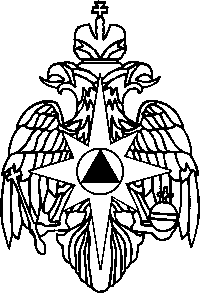 МЧС РОССИИФЕДЕРАЛЬНОЕ КАЗЕННОЕ УЧРЕЖДЕНИЕ«ЦЕНТР УПРАВЛЕНИЯ В КРИЗИСНЫХ СИТУАЦИЯХГЛАВНОГО УПРАВЛЕНИЯ МЧС РОССИИПО УДМУРТСКОЙ РЕСПУБЛИКЕ»(ФКУ «ЦУКС ГУ МЧС России по Удмуртской Республике»)ул. М. Горького, . Ижевск426057, Удмуртская Республика,тел.78-59-00, 51-47-47 факс 78-59-00, 78-00-38e-mail: p-cuks@mchs-18.ru07.03.2018 №816от 25.02.2009 на № 4897 СОД ЦУКС ЦРЦ МЧС РоссииЕДДС муниципальных образований,ДДС–01 пожарно-спасательных гарнизонов,ДДС министерств, ведомств
и организаций№п/пМуниципальное образованиеНаселенный пунктДатавведениякарантинаНомерРаспоряженияГлавы УРЖивотные, контакт 
с людьмиЮкаменский районс. Ежево, ул. Восточная д.5/5/12.01.2018№5-РГЛисаМалопургинский районМО «Постольское»12 км автомобильной дороги
 Малая Пурга-Норья 23.01.2018№19-РГ-Можгинский районд. Новая Бия, 
ул. Советская, 3106.02.2018№36-РГ-Вавожский районс. Вавож между ул. Победы, Гагарина, пер. Зеленым 
и р. Ува27.02.2018№56-РГ-Итог44№ п/пМеста массового выхода людей на ледМеста массового выхода людей на ледМеста массового выхода людей на ледМеста массового выхода людей на лед№ п/пРайон, населенный пунктВодный объектФактическаятолщина льдаМаксимальное количество находящихся людей1г. ИжевскИжевский пруд30-60 см10002г. ВоткинскВоткинский пруд30-60 см3003г. Сарапулр. Кама10-30 см1504г. Глазовр. Чепца15-40 см1005Балезинский, п. Балезинор. Чепца15-40 см1006Воткинский, д. КамскоеВоткинское вдхр.25-50 см507Воткинский, д. КостоватыВоткинское вдхр.25-50 см3008Воткинский, д. Первомайскийр. Сива15-40 см509Воткинский, д. Сидоровы горыр. Кама20-50 см5010Воткинский, д. СтепановоВоткинское вдхр.25-50 см20011Завьяловский, д. Гольяныр. Кама15-40 см10012Завьяловский, д. Докша р. Кама15-40 см10013Завьяловский, д. Забегаловор. Кама15-40 см10014Камбарский, г. Камбаркар. Кама25-50 см10015Каракулинский, д. Быргындар. Кама25-50 см10016Каракулинский, д. Зуевы Ключир. Кама25-50 см10017Каракулинский, д. Ныргындар. Кама25-50 см10018Каракулинский, д. Усть-Бельскр. Кама25-50 см10019Каракулинский, с. Каракулинор. Кама25-50 см20020Кизнерский, д. Крымская Слудка р. Вятка15-40 см10021Малопургинский, д. Яган р. Иж15-30 см10022Сарапульский, д. Дулесовор. Кама20-50 см10023Сарапульский, д. Нечкинор. Кама20-50 см10024Сарапульский, д. Тарасовор. Кама20-50 см10025Ярский, п. Пудем Пудемский пруд45-70 см100ЗаболеваниеПрогнозируемое количество заболевших 
на территории Удмуртской РеспубликиВероятность прогнозируемого количества заболевшихОРЗ102850,0039Грипп10,3679ОКИ2470,0254ГЛПС220,0847КЭ00КБ00